TOWN OF PRINCESS ANNEWork Session MinutesMonday March 18th, 2024, 6:00 PM.LOCATION:  Town Hall Meeting Room 				Princess Anne, Maryland, 21853				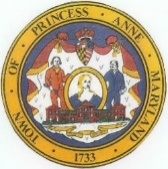 Joseph “Joey” Gardner								President									Orlondo “Dell” Taylor						Vice President					Lionel Frederick				Commissioner				  	Marshall Corbin						             Commissioner 											Shelley Johnson					           		 Paul Wilber Commissioner								Town Attorney 				Work Agenda		In Attendance: President Commissioner Joseph Gardner, Vice President Commissioner Orlondo Taylor, Commissioner Marshall Corbin, Commissioner Shelly Johnson, and Attorney Pual Wilber Call to Order  President Joseph Gardner -6:00pm Town Hall Pledge Of Allegiance				 Moment of Silence Motion To Accept AgendaAccept Agenda Commissioner Taylor 2nd Commissioner Corbin All n Favor UMES-Dr. Mock Presentation (Securing Grant)                                                                                                                                                             2022 UMES pay for Micheal Graves Grant, UMES is going to help write a grant for the town of Princess Anne. UMES are able to apply for certain grants and will benefit from those as well as the Town of Princess Anne helping local business.First State Rental Program – Earle DempseyMAY 2021 made partnership with the town of Princess Anne Building, Electric and Plumbing Inspection for Rental Properties First State make this decision whether or not the apartment pass or fail. The owner has 30days to make the correction if it has failed the inspection. Inspection Rate for Rental Apartment is $95 Muti purpose.  The town will issue the license, the owner will set up the inspection.  Re-inspection will be paid for by owner directly to First State.Mural Update Downtown Advisory UpdateThe (Washington Inn) hotel is sold and is under contact paperwork is being done settlement is on the way. The Advisory Board is more than bringing who what and where its about bringing out the strengthens and weakness of the town needs.  Under contract to sell the hotel – applaud the group for helping make this happen.    Legislative Session Agenda ItemsSee First State ProposalJosh Taylor Somerset Landing phrase one update Activities UMES update (Walter Woods)    .XI.  Adjournment - 7:15 pm/Closed Session ________________________________						            Joseph Gardner, President 							________________________________							Orlondo Taylor, Vice President 							________________________________							Shelley Johnson, Commissioner							________________________________							Lionel Frederick, Commissioner________________________________							Marshall Corbin, Commissioner